Curriculum Vitae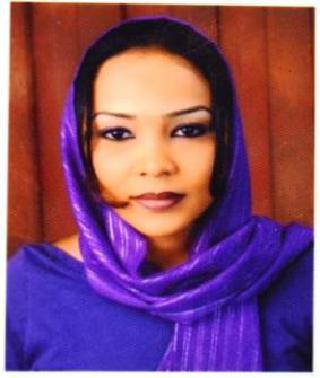 PERSONAL DETAILSOBJECTIVESA highly talented Clinical Laboratory Technologist with HAAD License and Graduation in Medical Laboratory Science and experience in performing complex chemical, biological, hematological, immunologic, microscopic looking for an opportunity to improve my skills and knowledge within a medical & scientific field preferably in a demanding environment.Excellent Clinical laboratory skills, with commended performance exhibiting professional behavior and laboratory expertise. Able to perform high complex tasks efficiency, safety and accurately without direct supervision.Accurate, reliable, diligent and focused on the timely, quality completion of all lab procedures, with the ability to work under pressure and time constraints.To be a part of multicultural organization where both can share ideas for the better progress for all.EXPERIENCES▪	March2015 – Present	Life Medical Center (LMC) (Reference Lab)Duties:All duties for the Medical Laboratory Technician (Technologist)Run Routine testsRun QC internal and externalDoing the daily and weekly maintenance for the machines.Preparing the papers work for the ISO 15189Jan 2014 – March2015 Universal specialty medical Center (USMC), Abu Dhabi, UAE.Mar 2008 – June 2008Whipps Cross University Hospital(Attachment) , London ,UKMar 2005 – 29/8/2013Al- Mustafa Medical Center, Khartoum, SudanFeb 2004 - Feb 2005Khartoum University Hospital, Khartoum, Sudan▪  Jul 2002 – July 2003Alribat University Hospital (Police Hospital), Khartoum,SudanTRAININGSHematology:Beckman coulter (AcT5 diff) Sysmex (xs 500i)Cell DYN 3700Ruby - Cell DYNCell – Tac FVes-Matic Cube 30 (ESR)Orphee – Mythic 22ALChemistry:Siemens dimension RxLCobas Integra 400 Plusi - Smart 30Immune:Cobas - e 411Architect i1000 (ABBOTT)LiaisonRoutine:Urine Analyzer (Combi Scan 100)Clinitek Status + SiemensIris 2000 (Urine Analyzer)Heli Fan plus (UBT)EXPERTIES &SKILLSDoing All duties for the Medical Laboratory TechnologistReporting in collaboration with the other staff , together with field co and other medical team work on medical budget reports on requestSpecialized experience in infectious diseasesExperience in different research techniquesGood understanding of health and safety procedures within a laboratories environmentExcellent communication skill with health care professionals and patientsMotivated, flexible, adaptable professional with excellent written and communication skills in 2 languages (English & Arabic), and basic communication skill in French.Computer skills of all office packages as well as laboratories systems.Flexibility, motivation to work in an intercultural context, humanitarian and team spirit.On request perform any additional duties given by the immediate supervisor in order to allow the organization to function optimal.Capable of prioritizing a busy work load, individually or part of a team workAn enthusiastic, effective & reliable professional with good analytical and organizational skillsReading range of medical and laboratory reportsHelp to ensure quality & accreditation standards are maintainedAbility to perform basic clinical procedures, including manual and automated routine and special laboratory tests in accordance with detailed instructions.Ability to utilize relevant techniques to prepare clinical specimens for laboratory examinations, following institutional protocols and principles.Ability to operate various equipment for clinical laboratory testsCalibrates and maintain instruments according to relevant standards.Ability to ensure all medical laboratory safety standards and quality requirements are met.PROFESSIONAL AFFILIATIONS &ACHIEVEMENTSHAAD licensed (2013)Member of the Council For Allied Health Professions (Sudan)(Permanent Registration)Member of the Sudanese Society of Clinical BiologyEDUCATION, QUALIFICATIONNOV 2009	British Bachelor (Honours) degree standard, UK NARIC2006 – 2009 MSc Tropical Medicine (Immunology Programme), Sudan Academy of Science, Khartoum, SudanMain Subjects:Immunology, Infectious Diseases process & control, and Molecular BiologyComplementary Master Graduation project:Association between mutations in Pfmdr1 gene in Plasmodium falciparum isolates.6-18 Mar 2012 Attended in Flow cytometery Training Course with Ministry of Health – Khartoum State (RIC Hospital).4-6 Dec 2009 Attended in the first international Cancer conference (Khartoum, Sudan)28–30 Sep 2009 Attended in the first conference of the African City of Technology (Khartoum, Sudan)11-15 Jan 2009 Attended in the Mycetoma international week at Mycetoma Research Center (Soba University Hospital)Dec 2007 – Jun 2008 Stanton School of English (UK - London)24-26 Nov 2006 Attended in The first scientific meeting of the Sudanese society of clinical biology.2005 Certificate of Microscopic Examination of Malaria at Laboratory Administration, Khartoum, Sudan1997 – 2002 BSc Medical Laboratories Science (Hematology and Blood Transfusion), Faculty of Health Sciences, Omdurman Ahlia University, Khartoum, Sudan Main Subjects: Hematology and Blood Transfusion, Parasitology, Microbiology, Histopathology, Clinical Chemistry, Immunology,Lab Safety, Anatomy, Physiology, Chemistry & Statistics, Research Methodology.1993 – 1996	Khartoum North El Gadida Girls High Secondary SchoolMain Subjects: ‘A’ Levels in Math, Physics, Biology, Chemistry & English Language.Name: Shima: Shima: ShimaE-mail: shima.383112@2freemail.com : shima.383112@2freemail.com : shima.383112@2freemail.com Nationality: Sudanese – Resident Emirates- Abu Dhabi: Sudanese – Resident Emirates- Abu Dhabi: Sudanese – Resident Emirates- Abu DhabiDate of Birth: 12/6/1979: 12/6/1979